เมื่อวันที่ 11 กันยายน 2566 นายวิเชียร ศรีลิพิน  ประธานเครือข่าย กสทช. ภาคประชาชนจังหวัดประจวบคีรีขันธ์ ได้ประชาสัมพันธ์ข้อมูลข่าวสารเกี่ยวกับสิทธิ์ต่าง ๆ ในการใช้บริการโทรคมนาคม และการใช้โทรศัพท์อย่างเท่าทัน และเป็นประโยชน์ ให้กับผู้นำชุมชน และประชาชน ในพื้นที่ ในโอกาสการประชุมประจำเดือนของชุมชน  ณ ศูนย์เรียนรู้บ้านดินภูผา ป่าในเมือง ตำบลเขาน้อย อำเภอปราณบุรี จังหวัดประจวบคีรีขันธ์ เพื่อให้คนในชุมชน รู้เท่าทัน และมีความเข้มแข็งจะได้ไม่ตกเป็นเหยื่อการต้มตุ๋นและการหลอกลวงจากกลุ่มมิจฉาชีพ เพิ่มความเข้มแข็งในกับคนในชุมชนต่อไป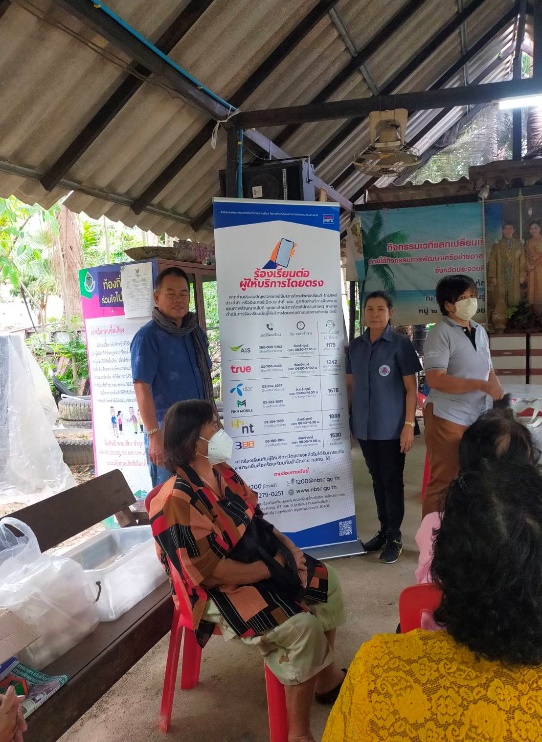 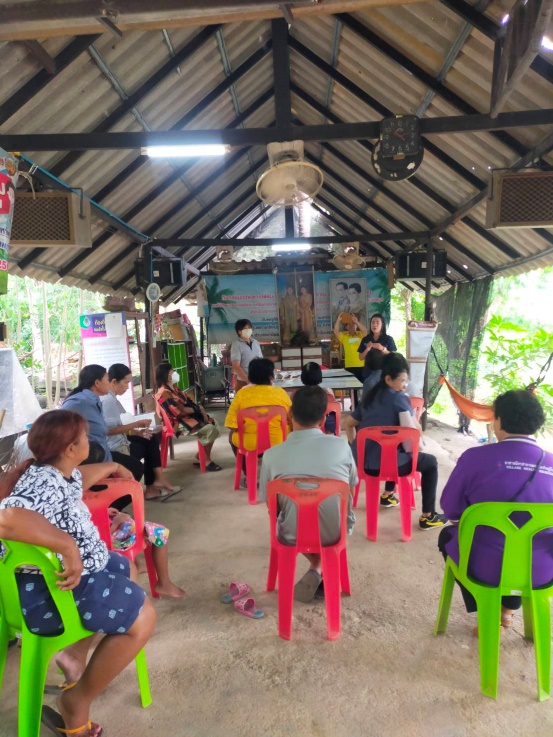 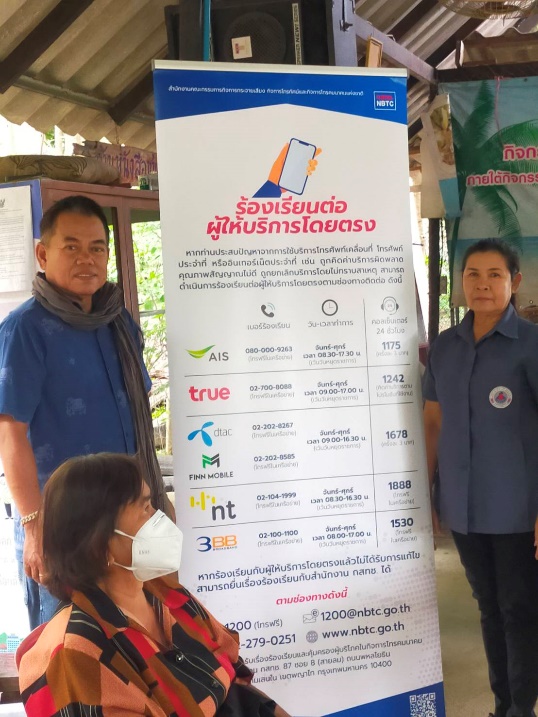 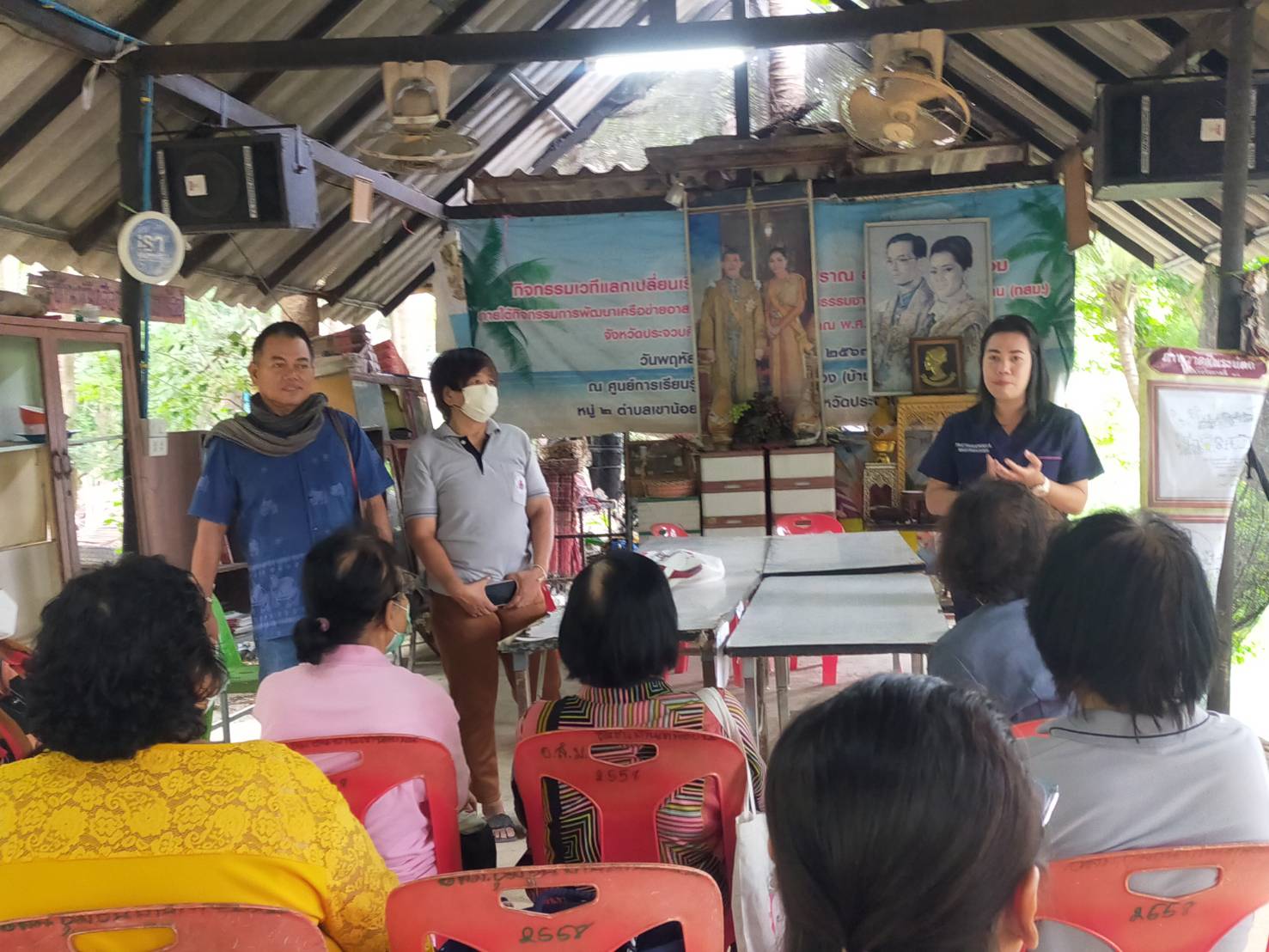 